HOW TO MAKE DOCUMENTS ‘SPEAK TO YOU’ On a MacOpen a Word DocumentType your text.  Go to ‘Review’ along the top toolbar. Click on ‘Read Aloud’.  A small box will appear 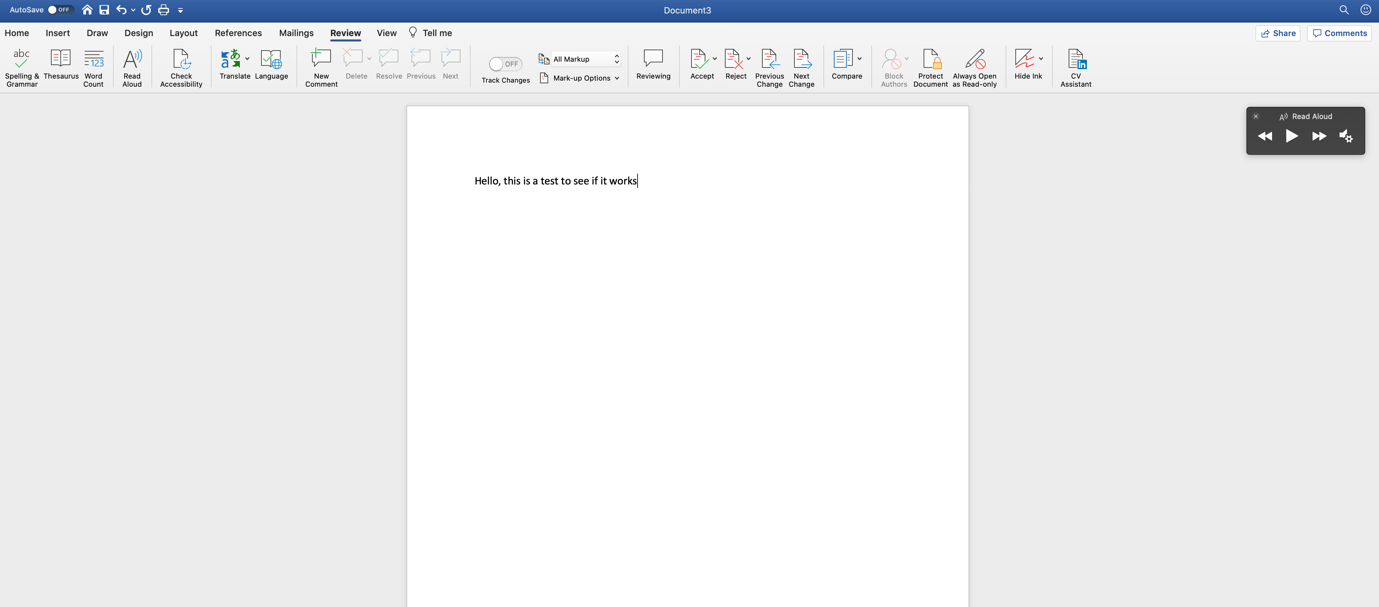 Highlight the text you want to be read out. Click on the ‘play’ symbol.The text will be read to you.  On a PC  (Word 2016)Follow the instructions from here…https://www.youtube.com/watch?v=Juoc4-3b_dwOn an Ipad / IphoneGo to ‘Settings’Go to  ‘Accessibility’Click on ‘Spoken Content’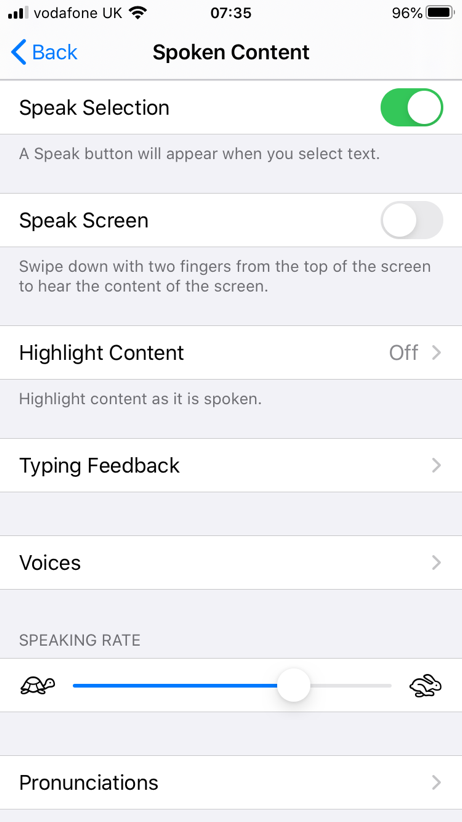       Switch ‘Speak Selection’ to ‘On’         Here you can choose which voice you would like        Here you can slow down or speed up the speech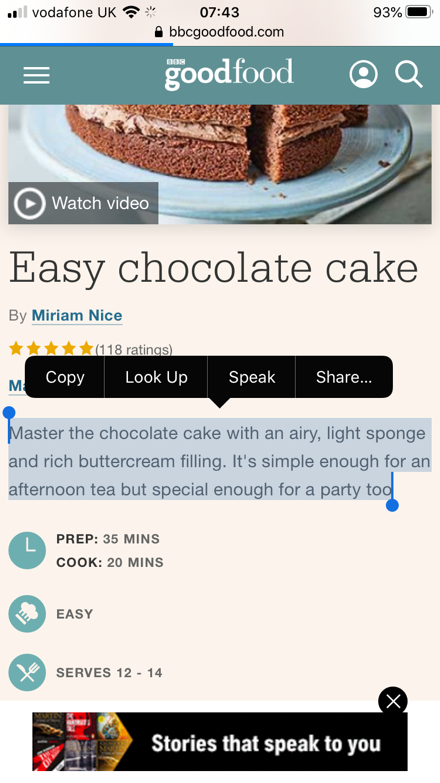 Now, when you highlight text, a ‘speak’ button will appearPDF DocumentsAdobe Reader has a built-in text reader – Read Out Loud.  This reads aloud text on a PDF using the computer’s voice. On a PDF Document on a PC go to:View          Read Out Loud           Activate Read Out LoudYou can choose a voice by going toEdit           Preferences           Reading (from the left pane) untick Use Default Voice (choose a voice)           OK. On a PDF Document on a MacHighlight the text you wish to be read outGo to Edit             Speech              Start Speaking 